Board/Authority Prerequisite(s):N/ASpecial Training, Facilities or Equipment Required:Teacher must be a practicing visual artist and educator in at least three of the required disciplines for this course.Students must have access to an art studio space equipped with appropriate tools and electrical outlets.Course Synopsis:Students explore the art of bookbinding and learn how to make their own journals and sketchbooks. This class will introduce students to the art of making books. Students will develop new skills, become familiar with binding tools and techniques and create a variety of different types. By the end of this class, students will understand all the basic skills required to construct their very own books, using almost any material. Goals and Rationale:This is a technique driven course where students will learn the differing techniques for making a variety of books (i.e. accordion, long stitch, cased in, soft and hard bindings, etc.).  By learning the rules, processes, and procedures to making a book, and by following the rules multiple times, the students can then break the confines of the rules to create an object to be used by self and others.The students will bind blank sketch/note books that will become the vessel for their ideas, sketches, and research.  A place/space they create for themselves.  This process will examine the power of the handmade object to increase value, whether done for personal use or as a gift.  In examining value, students will reflect upon the history of book binding and how the creation of the printing press allowed for the mass production of information and ideas.  Once a book is bound it becomes substantial and real – the idea becomes tangible and cannot be erased.The course is designed to develop technical skills through the creative process and exploration of multiple techniques focused on bookbinding.  Through exposure to these processes and technologies the students will be better equipped to make aesthetic decisions, create a personal body of work, and reflect upon the historical and contemporary aspects of book binding.Goals:Introduction to the differing techniques of book bindingRelevance to a contemporary art practiceSafety in the studio and safe use of equipment related to book bindingRecognize that the creative process is flexible and requires resilienceDevelopment of their own artistic voiceHonor the history of binding and mass producing ideas and the potential for future growthDevelop skills that can be transferred to other artistic disciplinesGain satisfaction with final product(s) through a commitment to the processAboriginal Worldviews and Perspectives:The development of artistic skills supports the connection between self and others.  It works to promote relationships through the creation of visuals.Learning the discipline(s) requires an awareness of its history and potential legacy.The creative process involves personal reflection and the ability to develop their own unique personal voice.Students experience learning through contact with the materials, processes and techniques.Course Name: Visual Art Studio Exploration: Book Binding                                                             Grade: 10BIG IDEASLearning StandardsRecommended Instructional Components:Direct instructionDemonstrationsModelingExperiential learningIn-class critiquesReflective writingSketch-book workResearch and presentationRecommended Assessment Components: Assessment of the sketchbookFeedback and assessment of research; idea-development; and final productSelf-assessment of process and final productPeer-assessmentRubric-based assessment of individual projects: criteria and rubrics to determine the standards met and the level of performance attained.Teacher assessment of the collection of student work looking for a demonstration of strengths, areas of growth, and areas for further development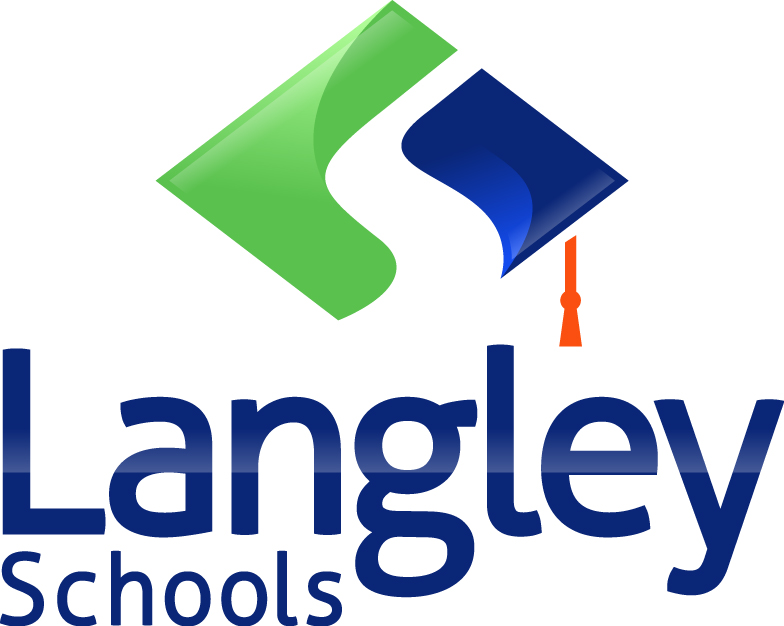 Board/Authority Authorized Course ApplicationSchool District/Independent School Authority Name:School District #35 (Langley)School District/Independent School Authority Number (e.g. SD43, Authority #432):Developed by:Kayla Preston, Jill SteacyDate Developed:February 19, 2018School Name:Langley Fine Arts SchoolPrincipal’s Name:Jon BonnarSuperintendent Approval Date (for School Districts only):Superintendent Signature (for School Districts only):Board/Authority Approval Date:Board/Authority Chair Signature:Course Name:Visual Art Studio Explorations: Book BindingGrade Level of Course:Grade 10Number of Course Credits:2-creditNumber of Hours of Instruction:Semester course; 3-hours per weekGrowth as a visual artist requires patience, time, reflection and exposure to a multitude of mediums.Exposure to a wide variety of materials and processes offers unique ways of exploring ones identity and sense of belongingThe learning and refinement of skills is imperative to the development of an artist.To create and display a body of work requires personal decision-making and ownership.The introduction to a wide variety of techniques provides opportunities and increases future options.Curricular CompetenciesContentStudents are expected to do the following:Exploring and Creating: Create artistic work collaboratively and individually using imagination, observation and inquiryExperiment with artistic possibilities with a wide range of materials, processes and technologiesExpress meaning, intent, emotions and feeling through the creating of visualsCombine materials, processes and technologies in a variety of waysInvestigate and identify ways that creating visual art allows artists to reflect on, or respond to, social ad environmental issues. Demonstrate active and disciplined engagement in creating works of art and resolving creative challengesDemonstrate development of skill and mastery of specific techniques relevant to each artistic discipline Reasoning and Reflecting:Evaluate and critique design choices in 3-D worksApply critical, creative, and reflective thinking skills in the exploration, design, creation and refinement of visual art piecesRecognize knowledge and skills from other areas of learning in the planning, creating, interpreting and analyzing of artistic creationsDevelop personal answers to aesthetic questionsCommunicating and Documenting:Share, research, document and appreciate a variety of artistic methods in a variety of ways and contexts Create works of art with an audience in mindCommunicate ideas and express emotions through the creation of visual art worksDemonstrate respect for self, others and place through the use of materialsReflect on their own choices in regard to finding and displaying their personal voiceConnecting and Expanding:Create personally meaningful artistic works that demonstrate an understanding of, and appreciation for, personal, social, cultural, environmental, and historical contextsExplore Aboriginal perspectives and knowledge, other ways of knowing, and local cultural knowledge to gain understanding through the creation of 3D artworkAdapt learned artistic skills or processes for use in new contextsDemonstrate safe use, care and maintenance of tools, equipment, materials and work spaceStudents are expected to know the following:visual art elements, principles of design, and image development strategies, including but not limited to:elements: line, shape, texture, colour, tone, values, form, space principles of design: balance, contrast, emphasis, harmony, movement, pattern, repetition, rhythm, unityimage development strategies: abstraction, compression, minification, magnification, simplification, juxtaposition, fragmentation, elaboration, distortion, metamorphosis, thumbnail sketchingconcepts related to the creation of art through the technique of carvingthe historical content and its relevance and impact on the disciplinethe significance of the practice on a global scalethe usage of the specific discipline in a contemporary art practicethe safe, responsible, and careful use of toolsthe process of aesthetic decision making the meaning of cultural appropriation and plagiarism and its affect on societythe personal and social responsibility that comes with being an artist and producing visually based worksthe physical and/or chemical properties of the materials and the process of working with them safelyways of utilizing and/or recognizing the discipline within media